[ZJPAS] Article Review RequestInbox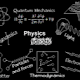 Tariq Abbas:Dear Prof. Dr. Tariq

I believe that you would serve as an excellent reviewer of the manuscript, "STUDY OF ULTRAVIOLET SOLAR RADIATION IN DUHOK CITY UNDER CLEAR SKY CONDITIONS," which has been submitted to Zanco Journal of Pure and Applied Sciences. The submission's abstract is inserted below, and I hope that you will consider undertaking this important task for us.

Please log into the journal web site by 2022-05-13 to indicate whether you will undertake the review or not, as well as to access the submission and to record your review and recommendation.

The review itself is due 2022-05-13.

Submission URL: http://zancoj.su.edu.krd/index.php/JPAS/reviewer/submission?submissionId=268&reviewId=324&key=DvkZXA

Thank you for considering this request.

editor physics
editor.phy@su.edu.krdFri, Apr 15, 1:16 PM (6 days ago)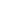 